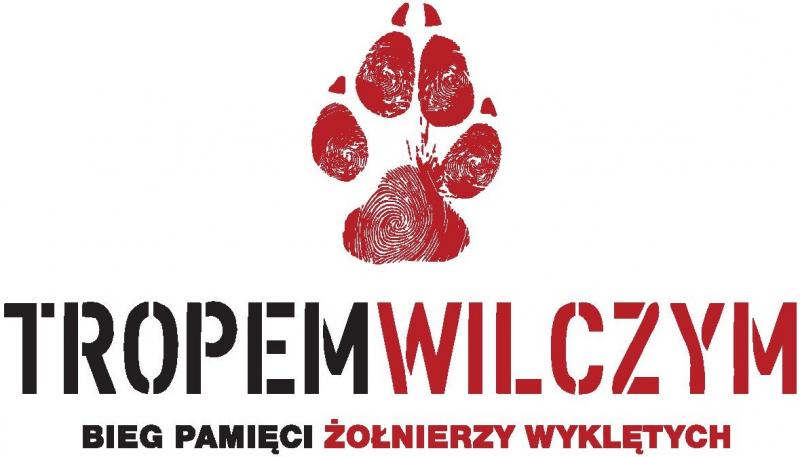                    BYTÓW 26 luty 2017 godz.12:00                         REGULAMINI. CELE I ZAŁOŻENIA BIEGU1. Upamiętnienie Narodowego Dnia Pamięci Żołnierzy Wyklętych2. Edukacja i promocja Święta Pamięci Żołnierzy Wyklętych3. Upowszechnienie biegania  i marszu nordic walking jako najprostszej formy ruchu.II. ORGANIZATORZY:1. Fundacja Wolność i Demokracja w Warszawie2. Klub Biegacza „Goch” Bytów3. Kompleks Basenowo-Rekreracyjny „NIMFA” w Bytowie4. Związek Harcerstwa Polskiego Hufiec ZHP BytówIII. TERMINI MIEJSCE:1. Bieg i marsz nordic walking odbędzie się 26 lutego 2017 roku w Bytowie na ścieżkach leśnych w okolicach Stadionu 2. Start zawodników nastąpi o godz.12.00 z Stadionu3. Długość trasy wynosi 1963 metry. Określony dystans biegu związany jest z rokiem śmierci ostatniego żołnierza wyklętego / 1963 r.- Józef Franczak pseudonim Lalek/V. ZASADY UCZESTNICTWA:1. Bieg  i marsz jest wydarzeniem historycznym bez rywalizacji sportowej. W biegu może wziąć udział każda osoba bez względu na wiek.2. Każda osoba startująca w biegu musi być zweryfikowana w Biurze Zawodów3. Biuro zawodów będzie się mieścić w Klubie Olimpijczyka na Stadionie w terminie:26 luty 2017 w godzinach 10.00 – 11.30V. ZGŁOSZENIA I OPŁATA STARTOWA:1. Zgłoszenia do biegu będą przyjmowane poprzez formularz zgłoszeniowy dostępny na stronie internetowej http:/elektronicznezapisy.pl/2. W biegu i marszu obowiązuje limit :200 uczestników razem bieg i marsz3. Zgłoszenia on-line będą przyjmowane do dnia 20 lutego 2017 roku lub wcześniejszego wyczerpania limitu uczestników4. Za zgłoszenie uważa się prawidłowo wypełniony formularz zgłoszeniowy  oraz uiszczenie opłaty startowej5. Opłata startowa za udział w biegu i marszu Pamięci Żołnierzy Wyklętych wynosi:25 złotych6. Opłatę należy dokonać na konto Bank Polska Kasa Opieki S.A. nr 64 1240 3783 1111 0010 2529 4267  Klub Biegacza ,,GOCH" Bytów z dopiskiem Tropem Wilczym, imię i nazwisko uczestnika7. Podczas odbioru pakietu startowego dnia 26 luty 2017 zawodnicy muszą posiadać dokument ze zdjęciem celem weryfikacji danych osobowych8. W ramach opłaty startowej każdy uczestnik biegu  i marszu nordic walking otrzymuje:- pamiątkową koszulkę - pamiątkowy medal- opaska- torba papierowa- pakiet edukacyjny- ciepły posiłek8. Każdy uczestnik biegu Pamięci Żołnierzy Wyklętych jest zobligowany do biegu i marszu w koszulce w ramach pakietu startowego VI. POSTANOWIENIA KOŃCOWE:1. Wszystkich uczestników biegu obowiązuje niniejszy regulamin2. Organizator nie odpowiada za rzeczy zaginione w trakcie imprezy3. W sprawach nieobjętych regulaminem rozstrzyga Organizator.4. Zawodnicy są ubezpieczeni.Wszystkim startującym życzymy niezapomnianych wrażeń !Regulamin Zatwierdził Zarząd Klubu Biegacza „GOCH” Bytów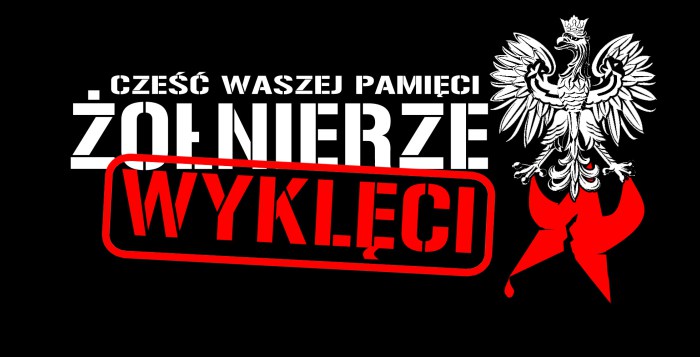 